CUL 121 Culinary Arts I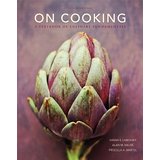 1 On Cooking, A Textbook of Culinary Fundamentals, Labensky, Hause, Martel Fifth Edition, ISBN #13-978-0-13-345855-8WEEK ONE (1)Class Introduction, Syllabi, Kitchen tour, Blackboard, Classroom and Lab Policies and Procedures. Uniforms, Books, Locker Assignments, Tools and Equipment, Knife Kits, First Aid and Emergency Policies and ProceduresKitchen Safety, Mise en PlaceWEEK TWO (2)SUBJECTSKnife Cuts, Station Preparation, Lab Cleaning, StocksTOPICSUsing your Knives SafelyCaring for your KnivesSpecific Knife CutsUsing a MandolinSharpening your KnivesOBJECTIVESUpon completion of this segment the student will be able to do the following:Demonstrate the care of a knife.Explain when to use classic knife cuts.Discussing using knives properly.Attempt to cut foods into a variety of classic shapes.Explain the procedure for making stock.Discuss and prepare mirepoix.Discuss cleaning procedures.Demonstrate a basic knowledge of cleaning procedures for the lab.Demonstrate a basic knowledge of dishwasher use.PROCEDURESStudents will attempt and practice classic knife cuts.MATERIALSText Book:  On Cooking- A Textbook of Culinary Fundamentals, Labensky, Hause, Martel ISBN 978-0-13-345855-8Resource Books:  Servsafe Coursebook 6th Edition Update, National Restaurant Association Education Foundation w/ Paper Exam Sheet ISBN 978-1-58280-317-3Demonstrations:  Classic knife cuts, dishwasher use, care and use of a mop, care and use of a mandolin, a review of the first aid kit and how to clean and cover a cut.ASSIGNMENTChapter 17 Questions 1,2,3,4, and 5- All Terms to KnowChapter 22 Questions 1, 2, 3, 4, 5, 6, 8, and 9- All Terms to KnowChapter 9 Questions 1, 2, 3,4,5,6, and 7- All Terms to KnowWEEK THREE (3)SUBJECTSKnife Cuts, Sauces, SoupsTOPICS Specific Knife CutsMother/ Large/ Leading SaucesCompound/ Small/ Secondary SaucesThickening AgentsOBJECTIVESUpon completion of this segment the student will be able to do the following:Explain the different thickeners used in sauce making.Explain the difference in a dairy based and a stock based sauce.Discuss the procedure for making a Hollandaise sauce.Describe the different classifications of soupDiscuss the uses for a consommé.Demonstrate the ability to make a broth based soup and a puree soup.Explain when to use classic knife cuts in both soups and sauces.Discuss and prepare mirepoix.PROCEDURESStudents will attempt and practice classic knife cuts. Students will attempt to create a 2 egg hollandaise, a veloute sauce, and a variety of soups.MATERIALSText Book:  On Cooking- A Textbook of Culinary Fundamentals, Labensky, Hause, Martel  ISBN 978-0-13-345855-8Demonstrations:  Classic knife cuts, 2 egg hollandaise, creation of a roux, creation of a veloute sauce, use of the immersion blender in a soup.ASSIGNMENTChapter 17 Questions 1,2,3,4, and 5- All Terms to KnowChapter 22 Questions 1, 2, 3, 4, 5, 6, 8, and 9- All Terms to KnowChapter 9 Questions 1, 2, 3,4,5,6, and 7- All Terms to KnowSTUDENT PRACTICUMContinuation of classic knife skills, Create a 2 egg hollandaise using the recipe on pages 208 and 209, create a veloute sauce using the recipe on page 202.Create a soup using one of the following recipes- Cream of ?? Soup on page 243 using the vegetables we have on hand from the farm (Broccoli, spinach, carrot) Clam Chowder on Page 248, Potato Leek Soup on page 249 or French Onion Soup on page 256.WEEK FIVE (5)SUBJECTSVegetables, Starches, RoastingTOPICS Classifications and Vegetable FamiliesMethods of Vegetable CookingPasta, Rice’s, PotatoesVarious GrainsRice and Grain Cooking MethodsClassifications of PotatoesPotato CookingOBJECTIVESUpon completion of this segment the student will be able to do the following:Explain how to purchase and store vegetables properly.Explain the two classes of potatoes.Discuss the preservation methods of Vegetables.Discuss various cooking methods for vegetables.Discuss various cooking for rice, grains, pasta, and potatoes.Describe what characteristics or poultry when purchasing and receiving.Identify a variety of grains.Identify a variety of Potatoes.Identify a variety of rice.Explain the procedure for roasting.PROCEDURESStudents will practice classic knife cuts. Students will cook various starches and vegetables using ingredients available in the lab, from the farm. These can include but are not limited to Rice Pilaf, Risotto, Duchesse Potatoes, Lyonnaise Potatoes, Au Gratin dishes for both potatoes and vegetables, Ratatouille, Spinach Timbales, Roasted Beets, Carrots Vichy, Roasted Garlic, and Roasted Tomato.MATERIALSText Book:  On Cooking- A Textbook of Culinary Fundamentals, Labensky, Hause, Martel ISBN 978-0-13-345855-8Audio-Visuals:  A video of Chicken Trussing via You TubeDemonstrations:  Trussing a Chicken, a show and tell style discussion and product identification of various vegetables, potatoes and grains, risotto, roasting garlic, filling and using a piping bag.ASSIGNMENTChapter 3 Questions, 2, 3, and 4- All Terms to KnowChapter 4 Questions 2, 3, and 4- All Terms to KnowChapter 6 Questions 1, 2, 3, and 7- All Terms to KnowChapter 12 Questions1, 2, 3, 6, 7, and 8- All Terms to KnowChapter 21 Questions 1, 2, 3, 4, 5, 6, 7, and 8- All Terms to KnowSTUDENT PRACTICUMStudents will practice classic knife cuts. Students will cook various starches and vegetables using ingredients available in the lab, from the farm. These can include but are not limited to Rice Pilaf, Risotto, Duchesse Potatoes, Lyonnaise Potatoes, Au Gratin dishes for both potatoes and vegetables, Ratatouille, Spinach Timbales, Roasted Beets, Carrots Vichy, Roasted Garlic, and Roasted Tomato.All of these recipes come from the On Cooking Textbook with the exception of Carrots Vichy which comes from the Student Culinary Cookbook from York County Community CollegeWEEK SIX (6)SUBJECTSBraising, Stewing, Grilling, Beef, VealTOPICSBeef vs VealKobe BeefPrimal and Sub primal cuts of Beef and VealBasic Butchering ProceduresCooking Methods for Beef and VealGrilling and testing for doneness.Proper purchasing, receiving and storing methods.Braising and StewingOBJECTIVESUpon completion of this segment the student will be able to do the following:Explain how to purchase and store beef and veal properly.Discuss the inspection and grading of meat.Discuss the structure and composition of Beef and Veal.Discuss various cooking methods for beef and veal.Discuss the procedure for making risotto.Explain the procedure for grilling.PROCEDURESStudents will practice classic knife cuts. Students will grill a filet, make Risotto Milanese and a vegetable (based on what is available from the farm), as well as a 2 egg Béarnaise sauce.  Students will also cook a lamb stew. MATERIALSText Book:  On Cooking- A Textbook of Culinary Fundamentals, Labensky, Hause, Martel ISBN 978-0-13-345855-8Demonstrations:  Braising pan or pot vs a regular pot.  Fabrication of a PSMO or Filet including uses for leftover (parts not needed today) cuts.  Honing a filet knife, lighting a grill, grilling and proper grill marks.ASSIGNMENTChapter 3 Questions, 2, 3, and 4- All Terms to KnowChapter 4 Questions 2, 3, and 4- All Terms to KnowChapter 6 Questions 1, 2, 3, and 7- All Terms to KnowChapter 12 Questions1, 2, 3, 6, 7, and 8- All Terms to KnowChapter 21 Questions 1, 2, 3, 4, 5, 6, 7, and 8- All Terms to KnowSTUDENT PRACTICUMStudents will practice classic knife cuts. Students will grill a filet, make Risotto Milanese (page 643 On Cooking) and a vegetable (based on what is available from the farm), as well as a 2 egg Béarnaise sauce (page 208-209).  Students will also cook a lamb stew. (Use recipe on page 296 as a base but utilizing available vegetables from the farm)WEEK SEVEN (7)SUBJECTSPork, Lamb, Review of cooking methods to date.TOPICS Beef vs VealKobe BeefPrimal and Sub primal cuts of Beef and VealBasic Butchering ProceduresCooking Methods for Beef and VealGrilling and testing for doneness.Proper purchasing, receiving and storing methods.Braising and StewingOBJECTIVESUpon completion of this segment the student will be able to do the following:Explain how to purchase and store pork and lamb properly.Discuss the most basic of butchering procedures.Discuss the structure and composition of Pork and Lamb.Discuss various cooking methods for Pork and Lamb.PROCEDURESStudents will practice classic knife cuts. Students will choose a cooking method appropriate to the cut of meat they receive in lab from a previous lab.   Students will also choose an appropriate starch and veggie accompaniment  (depending on what is available from the farm).  Students will also make sauce appropriate to the meal- either a Mother Sauce Derivative or a Pan Sauce.Cut could include Pork or Lamb Chops, Lamb Racks, Pork or Lamb Shoulder, Lamb Leg, Pork or Lamb trim.MATERIALSText Book:  On Cooking- A Textbook of Culinary Fundamentals, Labensky, Hause, Martel ISBN 978-0-13-345855-8Demonstrations: Any Demo required by way of review.ASSIGNMENTChapter 15 Questions, 1 2, 3,4and 5- All Terms to KnowChapter 16 Questions 1, 2, 3, 4, and 5- All Terms to KnowSTUDENT PRACTICUMStudents will practice classic knife cuts. Students will choose a cooking method appropriate to the cut of meat they receive in lab from a previous lab.   Students will also choose an appropriate starch and veggie accompaniment (depending on what is available from the farm).  Students will also make sauce appropriate to the meal- either a Mother Sauce Derivative or a Pan Sauce.Cut could include Pork or Lamb Chops, Lamb Racks, Pork or Lamb Shoulder, Lamb Leg, Pork or Lamb trim.WEEK EIGHT (8)SUBJECTSSeafood, Frying,TOPICS Round Fish vs Flat FishMollusksCrustationAquafarmingBasic Butchering ProceduresCooking Methods for SeafoodProper purchasing, receiving and storing methods.FryingFryolator SafetyOBJECTIVESUpon completion of this segment the student will be able to do the following:Explain how to purchase and store seafood properly.Discuss the inspection and grading of seafood.Discuss the structure and composition of various sea and shellfish.Discuss various cooking methods for Seafood.Discuss the procedure for making an En Pappilote.PROCEDURESStudents will practice classic knife cuts.  Students will fabricate a Haddock and use one fillet to create an En Pallilote filet.  Students will use the other filet or pieces to fry using a variety of coatings.  The class will then discuss each coating and its success or “failure”.  Students will also (by group) make French fires using various potatoes and methods and discuss the differences.  Students will also make a Burre Blanc SauceMATERIALSText Book:  On Cooking- A Textbook of Culinary Fundamentals, Labensky, Hause, Martel ISBN 978-0-13-345855-8Demonstrations:  Fabrication of a haddock prior to the student’s fabrication one each.  Fabrication of a whole Salmon into fillets, steaks and tips. Burre Blanc SauceASSIGNMENTChapter 19 Questions, 1 2, 3,4,5,6, and 7- All Terms to KnowSTUDENT PRACTICUMStudents will practice classic knife cuts.  Students will fabricate a Haddock and use one fillet to create an En Pallilote filet. (Using whatever veggies are available from the farm.) Students will use the other filet or pieces to fry using a variety of coatings.  The class will then discuss each coating and its success or “failure”.  Students will also (by group) make French fires using various potatoes and methods and discuss the differences.  Students will also make a Burre Blanc SauceWEEK NINE (9)SUBJECTSPoaching and Steaming, Fluting MushroomsTOPICS Proper protein cuts for poaching and steamingBuilding FlavorsCooking Methods for Beef and VealTesting for doneness.Fluting MushroomsOBJECTIVESUpon completion of this segment the student will be able to do the following:Explain Shallow and Deep poaching.Discuss building a Court Bullion.Discuss building flavors for a flavor “sapping” cooking method.Attempt to flute mushroomsPROCEDURESStudents will practice classic knife cuts. Students will fabricate a whole chicken and use the parts to make a Poached Breast of chicken with Tarragon Sauce on Pages 422 and 423, and Chicken Fricassee on pages 424 and 425.  Students will also make a risotto or a rice pilaf based on which skill needs more practice.   Students will also make a vegetable (based on what is available from the farm. MATERIALSText Book:  On Cooking- A Textbook of Culinary Fundamentals, Labensky, Hause, Martel ISBN 978-0-13-345855-3Demonstrations:  Shallow vs Deep poaching, creation of a Court Bullion. Review of Chicken Fabrication for those who need it.Audio Visual:  Video- Fluting Mushrooms- You TubeASSIGNMENTReview of Chapter 6 Flavorings and SeasoningsSTUDENT PRACTICUMStudents will practice classic knife cuts. Students will fabricate a whole chicken and use the parts to make a Poached Breast of chicken with Tarragon Sauce on Pages 422 and 423, and Chicken Fricassee on pages 424 and 425.  Students will also make a risotto or a rice pilaf based on which skill needs more practice.   Students will also make a vegetable (based on what is available from the farm. WEEK TEN (10)SUBJECTSBreakfast, Eggs, Dairy, BeveragesTOPICSComposition of an EggBreakfast “meats”Griddle cakesCrepesTypes of omeletsPlating and Garnishment of BreakfastBreakfast BeveragesThe selling and Psychology of BreakfastThe various cooking methods of Breakfast.OBJECTIVESUpon completion of this segment the student will be able to do the following:Explain how to purchase and store eggs properly.Discuss the inspection and grading of eggs.Discuss the structure and composition of an egg.Discuss various cooking methods for eggs.Discuss the procedure for making omelets, crepes, strata’s, frittatas.Discuss various Breakfast beverages,Discuss the various cooking methods as they apply to “Breakfast”.PROCEDURESStudents will demonstrate how to make a crepe, a French omelet. practice classic knife cuts. Students will make half of an Eggs Benedict (one egg, half of an English muffin as well as a 2 egg Hollandaise sauce.  Students will also create a breakfast dish ( or use a recipe from the book) chosen from the following categories- French Toast, Pancake, Strata, Shirred Egg, Quiche, Frittata, Scotch Egg, Crepe or Blintz.MATERIALSText Book:  On Cooking- A Textbook of Culinary Fundamentals, Labensky, Hause, Martel ISBN 978-0-13-345855-8Demonstrations:  French Omelet and Rolled Omelet, Crepes, Scotch Eggs, the difference in a fresh farm egg vs what we buy from our large lot vendor.ASSIGNMENTChapter 20 Questions, 1, 2, 3, 4, 5 and 6- All Terms to KnowSTUDENT PRACTICUMStudents will demonstrate how to make a crepe, a French omelet. practice classic knife cuts. Students will make half of an Eggs Benedict (one egg, half of an English muffin as well as a 2 egg Hollandaise sauce.  Students will also create a breakfast dish ( or use a recipe from the book) chosen from the following categories- French Toast, Pancake, Strata, Shirred Egg, Quiche, Frittata, Scotch Egg, Crepe or Blintz.WEEK ELEVEN (11)SUBJECTSSalads, Dressings and Marinades, SandwichesTOPICS Identification of GreensCare and Processing of GreensClassifications of SaladsClassic SaladsClassifications of SandwichesClassic Sandwich’sPlating and Garnishment of Salads4 Components of a SandwichPlating and garnishment of sandwichVarious accompaniments of sandwiches.OBJECTIVESUpon completion of this segment the student will be able to do the following:Explain how to purchase and store salad greens properly.Discuss the various procedures for making vinaigrettes, emulsified dressings and mayonnaise.Discuss the plating, presentation and garnishment of various saladsDiscuss how to select sandwich ingredients.Identify different types and classifications of SandwichesPrepare specific sandwiches.PROCEDURESStudents will make a 2 egg mayo, a vinaigrette and a derivative of a classic salad.  Students will also make a classic sandwich and create a sandwich dependent on the classification they receive.  The Mayo created for Salads will be used during the sandwich portion of the lab.MATERIALSText Book:  On Cooking- A Textbook of Culinary Fundamentals, Labensky, Hause, Martel ISBN 978-0-13-345855-8Demonstrations: 2 egg Mayo, Vinaigrette, and use of meat slicer.ASSIGNMENTChapter 24 Questions, 1, 2, 4, 5, 6 and 7- All Terms to KnowChapter 26 Questions 2, 3, and 5- All Terms to knowSTUDENT PRACTICUMStudents will make a 2 egg mayo, a vinaigrette and a derivative of a classic salad.  Students will also make a classic sandwich and create a sandwich dependent on the classification they receive.  The Mayo created for Salads will be used during the sandwich portion of the lab.WEEK TWELVE (12)Thanksgiving BreakWEEK THIRTEEN (13)Mystery Basket and Exam PrepStudents will be given items and asked to create a dish using the ingredients given using appropriate cooking methods. Time will also be used for the students to ask questions about both the Written and Practical Exams.WEEK FOURTEEN (14)Written and Final ExamsStudents will be given Proteins and asked to create a meal including sauce, starch and vegetable.  Students will also demonstrate knife cuts and herb identification.WEEK FIFTEEN (15)Lab Cleaning- Mandatory.The lab will be cleaned and ready for closing between the semesters.  Tasks will include but will not be limited to inventories, oven and large equipment cleaning, walk in walls and shelves, food storage will be readied for long term storage. This product was funded by a grant awarded by the U.S. Department of Labor’s Employment and Training Administration.  The product was created by the grantee and does not necessarily reflect the official position of the U.S. Department of Labor.  The Department of Labor makes no guarantees, warranties, or assurances of any kind, express or implied, with respect to such information, including by information on linked sites and including, but no limited to, accuracy of the information or its completeness, timeliness, usefulness, adequacy, continue availability, or ownership."CUL 121 Culinary Arts I" by Chef Kelly Anne Clarke, TAACCCT 2 Growing Maine Project, Kennebec Valley Community College is licensed under CC BY 4.0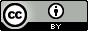 